Publicado en Madrid el 19/08/2021 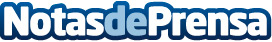 Los plugins y temas GPL para WordPress: Qué son y cuál es su confiabilidad según plugins-wp.onlineLos plugins y temas GPL son la mejor opción para tener a un buen precio los mejores plugin premium del mercadoDatos de contacto:Alvaro Lopez629456410Nota de prensa publicada en: https://www.notasdeprensa.es/los-plugins-y-temas-gpl-para-wordpress-que-son_1 Categorias: Nacional Telecomunicaciones Programación Software http://www.notasdeprensa.es